Тема: Путешествие в ЛесоградЦели: развивать навыки  бережного  отношения к природе, к богатству леса.          Систематизировать представление детей об охране природы.          Воспитывать любовь к родному краю.Звучит музыка А. Рамиреса «Странники» (заставка к телепередаче  «В мире животных»).  Корреспондент: Здравствуйте, я корреспондент школьной  газеты «Ветер перемен». Мы ведём опрос в нашей школе по теме «Экология», так как этот год приказом президента объявлен годом экологии. Скажите,  бабушка, (она входит в зал), что такое экология?  Бабушка: Это, наверное, магазин такой. Там овощи,  фрукты бесплатно раздают.Корреспондент: Спасибо, бабушка. Здравствуйте (обращается к «новому» русскому), скажите, пожалуйста, что такое экология?«Новый русский»: Да это место такое, где можно с друзьями отдохнуть.Корреспондент: Ребята, может, вы, скажите, что такое экология?Ученик: Экология- наука, которая изучает, как живые существа связаны друг с другом и с неживой природой.Корреспондент: Вот этот ответ правильный. Пойду работать со своей редколлегией газеты над этим вопросом.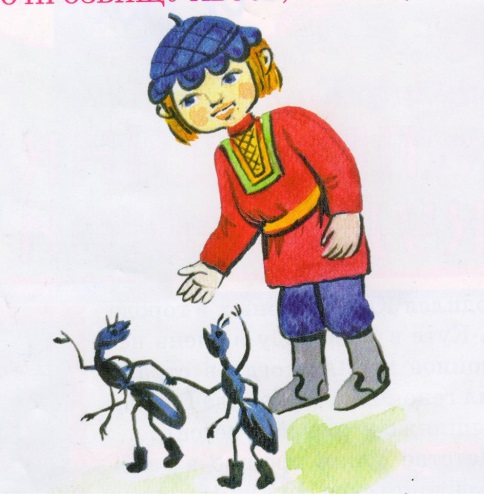 Сибирячок: Здравствуйте все! Вы знаете, кто я? А как я  появился в сибирской тайге? Я и мои, друзья, называем место нашего проживания Лесоградом. У нас очень хорошо. Птицы поют, животные живут, ягоды и грибы растут. Но иногда случается беда. И я очень переживаю за моих друзей.Учитель: Не переживай, Сибирячок. Наши дети умеют дружить и природу любить.  Много знают и умеют, и в трудную минуту не сробеют. Если хочешь, мы можем с тобой отправиться в Лесоград и помочь проверить всё ли там в порядке. Согласны, дети?Сибирячок: Конечно, я рад, что вы пойдёте со мной!Учитель: Чтобы было весело в пути, встанем,  за руки возьмёмся и песню  споём.Если долго, долго, долго,Если долго по дорожке,Если долго по тропинкеТопать, ехать и бежать.То, пожалуй, то, конечно,То наверно, верно-верно,- 2 разаМожно в Лесоград попасть.А-а, поляны в Лесограде вот такой ширины!А-а, там цветы и травы вот  такой вышины!А-а, город мой зелёный,А-а, город мой любимый,А-а, Лесоград, меня встречай!А-а, Лесоград, ты нас встречай!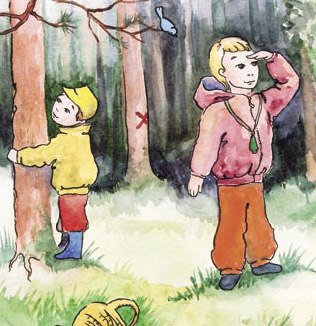    Ученица: - Берёзовые двери открылись предо мной                  Я вхожу, как в терем, зелёный и резной.                 Он необыкновенный, чего там только нет                В нём  солнечные  стены, ромашковый портрет. Ученик - И купол золочённый, летящий в облака,Волшебная со звоном вода у родника,А на краю опушки, в глубь терема маня,Часы с живой кукушкой  приветствуют меня.Давайте  улыбнёмся, как хорошо  вокруг! Природа наш хороший, наш добрый верный друг.Для нас лесной кузнечик споёт среди травы,А ветер нам сыграет на клавишах листвы.Учитель: Какие красивые и правильные слова. Природа нас может ещё и научить многому. А знаете, чему учит природа? Нас в любое время года учит мудрая природа.            Птицы учат пению, паучок – терпению.            Пчёлы в поле и в саду обучают нас труду           И к тому же в их труде всё по справедливости.          Маша: Нас деревья всех пород            И большой лесной народ           Учат крепкой дружбе.Сибирячок: А вот давайте и проверим, какие правила вы усвоили! Проведём игру «Назови знак и объясни» (знаки на карточках). А чтобы вам было легче, мы сначала лесные загадки  отгадаем.Загадки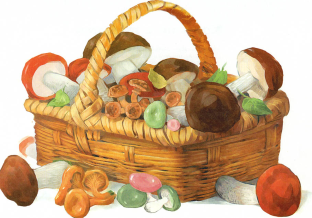 Нет грибов дружней, чем эти, -  Знают взрослые и дети -                       	  На пеньках растут в лесу,Как веснушки на носу (опята). 	   Русская красавица Стоит на поляне 	                           В зеленой кофточке,    	           В белом сарафане (берёза).Кто на елке, на сукуСчет ведет: ку-ку, ку-ку? (Кукушка).Он в лесу стоял,Никто его не брал,В красной шапке модной,Никуда не годный (мухомор).Что же это за девица:Не швея, не мастерица,Ничего сама не шьет,А в иголках круглый год (ель, сосна).Летом серый, а зимой белый (заяц). Что за кузнецы в лесу куют?  (Дятел).Стоят в поле сестрички:Желтый глазок,Белые реснички (ромашка)Рыжая, с пушистым хвостом,живет в лесу под кустом (лиса).Не зверь, не птица, носок как спица.Летит – пищит, сядет – молчит (комар). Кто зимой холоднойХодит злой, голодный?  (Волк). Ниток много-много, а в клубок не смотает,Одежды себе не шьет, а ткань всегда ткет (паук).Кто с высоких тёмных сосенВ ребятишек шишку бросил?И в кусты через пенёкПромелькнул, как огонёк?  (Белка). Шелестя, шурша травой, проползает кнут живой.Вот он встал и зашипел: подходи, кто очень смел (змея).Трав копытами касаясь,Ходит по лесу красавец.Ходит смело и легко,Рога раскинув широко (лось).                         Игра  «Назови и объясни  знак»Сибирячок: Молодцы! Вы все загадки отгадали и правила поведения в лесу знаете. А давайте посмотрим, что происходит   на полянке  в лесу.Синичка: Я – синица-озорница, я – весёлая певица.У кого училась я, вы спросите соловья.Я – синица – озорница, мне жучок зелёный снится.Я жучков всегда ловлю, ими синичат своих кормлю.Нет, не пустим, птичка, нет!Оставайся с нами.Мы дадим тебе конфет, чаю с сухарями.Синичка: Ах, конфет я не клюю, и не пью я чаю,В  лесу мошек я ловлю, зёрнышки сбираю.замёрзнешь ты зимой где-нибудь на ветке.А у нас- то в золотой будешь жить ты в клетке.Синичка: О, не бойтесь, в тёплый край  улечу  зимою.А в неволе светлый рай будет мне тюрьмою.1 девочка: Птичка, птичка! Как любитьМы тебя бы стали,Не позволили б грустить, всё б тебя ласкали.Синичка: Верю, дети, но для нас вредны ваши ласкиС них закрыла бы как раз я навеки глазки.2 девочка: Правда, правда! Птичка тыНе снесёшь неволи.Ну так, Бог с тобой, лети и живи на воле.Сибирячок: Правильно сделали, что отпустили синичку. Потому, что не живётся, не поётся им без небес.                        Игра «Соберем название лесных животных»  Для  игры разделимся на четыре группы по 6 человек.1 группа. У Сибирячка (Медведь)2 группа. У Синички (Лисичка)3 группа. У Т.В. (Зайчик )4 группа. У Н.Е.(Дятел)Игра «Да», «Нет»Лягушка - домашнее животное (нет)-Волк, рысь, лиса -  хищники (да)-Выпал первый снег и зацвели подснежники (нет)-У кузнечика уши на ногах (да)-Медведь зимой ест (нет)Учитель: Но не всегда всё так хорошо                                              Инсценировка «Хулиган на полянке»-Ух ты, куда я попал! Что-то ни птиц, ни зверей не видно. А мне нужно срочно рогатку новую испытать. Ладно, потом. Нужно, наверное, передохнуть, позавтракать и снова в путь (достаёт из рюкзака консервы, бутылку с соком, хлеб). Вот отдохну и дальше пойду. Бутылку с собой не возьму – лишняя в пути. Брошу вон туда в кусты (кидает). Банки тоже раскидаю. Пойду, капканчик посмотрю – вдруг попался кто в него! Нет пустой, остался только шерсти клок. Не везёт сегодня мне – пойду домой.Физминутка лесная - Змея ползёт лесной тропою, как лента по земле скользит. А вы движение такое рукою можете изобразить? - Весь день стоит в болоте цапля. На одной ножке ведь стоит. Не трудно так стоять ни капли, для вас, для тренированных ребят. - Уселась лисичка на опушке и стала лапкой ушки мыть. Понаблюдав, за ней немножко, её движенья повторим.Кукольная инсценировка «Беда у зверей»Зайчонок: Всего боюсь я, заяц, и волка и совы.Хорька и горностая, и шороха травы.Да ещё совсем недавно чуть в капкан я не попал,Очень я перепугался, чуть без лапы не остался.Медвежонок: А я шёл к речке, чтоб напиться, на стекляшку наступил,Мне она вонзилась в лапу так, что я заголосил.Видно кто-то отдыхал  тут и бутылку здесь разбил.Лисичка: А мне-то как не повезло, лисичке причинили зло.Там, где кто-то отдыхал, банки все пораскидал.Из одной так вкусно пахло, что не удержалась яИ нос свой сунула туда, а обратно-и ни туда и ни сюда.До сих пор не заживает, а теперь и нарывает.Заяц: Вы не видели, ребята, кто всё это натворил?Медвежонок: Где же нам этого разбойника найти?Чтоб срочно с ним беседу провести! Где же он, ребята?Сибирячок: (ведёт хулигана) Вот он-злостный хулиган!Видишь, сколько бед ты натворил!Мусор, банки раскидал? Лису, медвежонка, зайчонка обижал?Хулиган: Прошу простить меня за то, что сделал много бед.Я обещаю на земле оставить добрый след.Природу буду  охранять, от хулиганов защищать.Учитель: Что, простим его, ребята? А чтобы все помнили, что природу нужно охранять и защищать, нужно нам всем клятву дать.Учитель: Вы друзья, не подкачайте – правдивыми и честными быть обещайте! Дети: Обещаем!Учитель: Не обижать ни птахи, ни сверчка не покупать для бабочки сачка. Дети: Обещаем!Учитель: Любить цветы, леса, простор полей – всё, что зовётся родиной твоей! Дети: Обещаем! (вручение памяток).Песня «У дороги чибис»Подарки от зайчика (книги, сладости)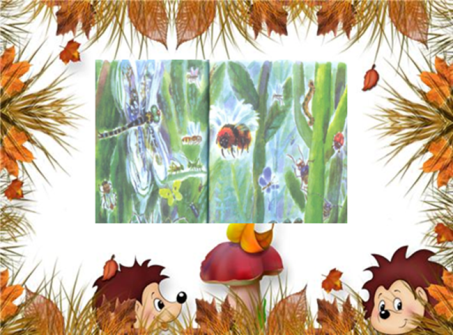 